ЗАХТЈЕВпредузетника за заступање у осигурању(подноси овлашћени и регистровани заступник у осигурању)Подаци o предузетнику за заступање у осигурању:Прилози: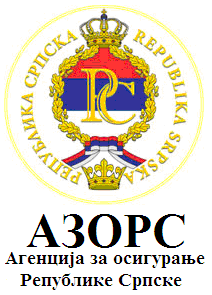 Република СрпскаАгенција за осигурање Републике СрпскеОбразац ЗП-5за издавање дозволе за обављање дјелатности заступања у осигурању и упис у Регистар заступника у осигурању – физичка лица, предузетнициПословно име предузетника за заступање у осигурању:      Сједиште предузетника за заступање у осигурању:      1.овјерена копија идентификационог документа (лична карта или пасош)2.документи о пословном простору сједишта предузетника (доказ о власништву на пословном простору или о другом правном основу за држање и употребу пословног простора)3.копија уплатнице о уплаћеној накнади на рачун Агенције – члан 6. став 1. тарифа I, тарифни став 8 Одлуке о тарифама и накнадама Агенције за осигурање Републике Српске (Службени гласник РС број 56/10) Напомена – ако је са овим захтјевом истовремено поднесен захтјев на обрасцу ЗП-1, укупна накнада за оба поступка се плаћа по члану 6. став 1. тарифа I, тарифни став 8 Одлуке о тарифама и накнадама Агенције за осигурање Републике Српске4.рјешење o упису предузетника за заступање у осигурању у Регистар предузетника код надлежног органа   – прилаже се након уписа Подаци о подносиоцу захтјева: Подаци о подносиоцу захтјева: Подаци о подносиоцу захтјева: Име и презиме:      Регистарски број овлашћеног заступника:      Име и презиме:      Регистарски број овлашћеног заступника:      Име и презиме:      Регистарски број овлашћеног заступника:      Мјесто и датум подношења захтјева:      Мјесто и датум подношења захтјева:      Мјесто и датум подношења захтјева:      Потпис подносиоца захтјева      Потпис подносиоца захтјева      Потпис подносиоца захтјева      